GUN BARREL CITY Economic Development Corporation1720 W. MAIN STREETGUN BARREL CITY, TX 75156Tuesday, September 8, 20205:00 PMCouncil Chambers1716 West Main StreetGun Barrel City 75156AgendaGun Barrel City EDC reserves the right to adjourn into Executive Session at any time during the course of this meeting to discuss any of the following matters as authorized by the Texas Government Code Sections 551.071 (Consultation with Attorney), 551.072 (Deliberations about Real Property), 551.073 (Deliberations about Gifts and Donations, 551.074 (Personnel Matters), 551.076/.089 (Deliberations about Security Devices) or 551.087 (Deliberations Regarding Economic Development Negotiations).Call to Order/Establishment of QuorumInvocation and Pledge of AllegianceSwearing in of New and Second Term Board Members:New Members:	Ron Wyrick 	Susan BallSecond Term: Joe LawrenceJoe KyleCitizens' Comments:		Comments from citizens are limited to 3 minutes each.  No action may be taken.Presentation by Attorney regarding Browning property at 426 Gun Barrel Lane Adoption of Minutes from August Meeting Adoption of Financial Reports for June and JulyAdoption of leases with the City of Gun Barrel; park and officesChange of terms for Sugar Rock website hostingBrief recap of notes from Comprehensive PlanGrand Opening of Gun Barrel City Disc Golf Course12.    Adjourn to Executive SessionProject proposal: Project B & BOther potential projects pending13.	Reconvene into General Session: 			Take action on items from Executive Session14.	 Adjourn__________________________________________________________________________I certify that this Agenda was posted at the front of the EDC Office, 1720 West Main Street, Gun Barrel City, TX at _____________   on ______________________.Name:  Gayle Cooper, CEcD, Executive Director Signed: _______________________________This facility is wheelchair accessible and accessible parking spaces are available. Requests for accommodations or interpretive services must be made 48 hours prior to this meeting. Please contact the EDC Office at (903) 887-1899 for further information.“A quorum of the full Gun Barrel City Council may attend the meeting of the Gun Barrel City Economic Development Corporation, a committee of that body, or any other city advisory board. For example, a quorum of the Gun Barrel City Council may attend an Economic Development Corporation Meeting, a committee of that body, or any other city advisory board meeting.”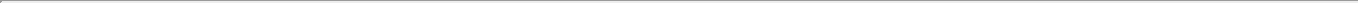 